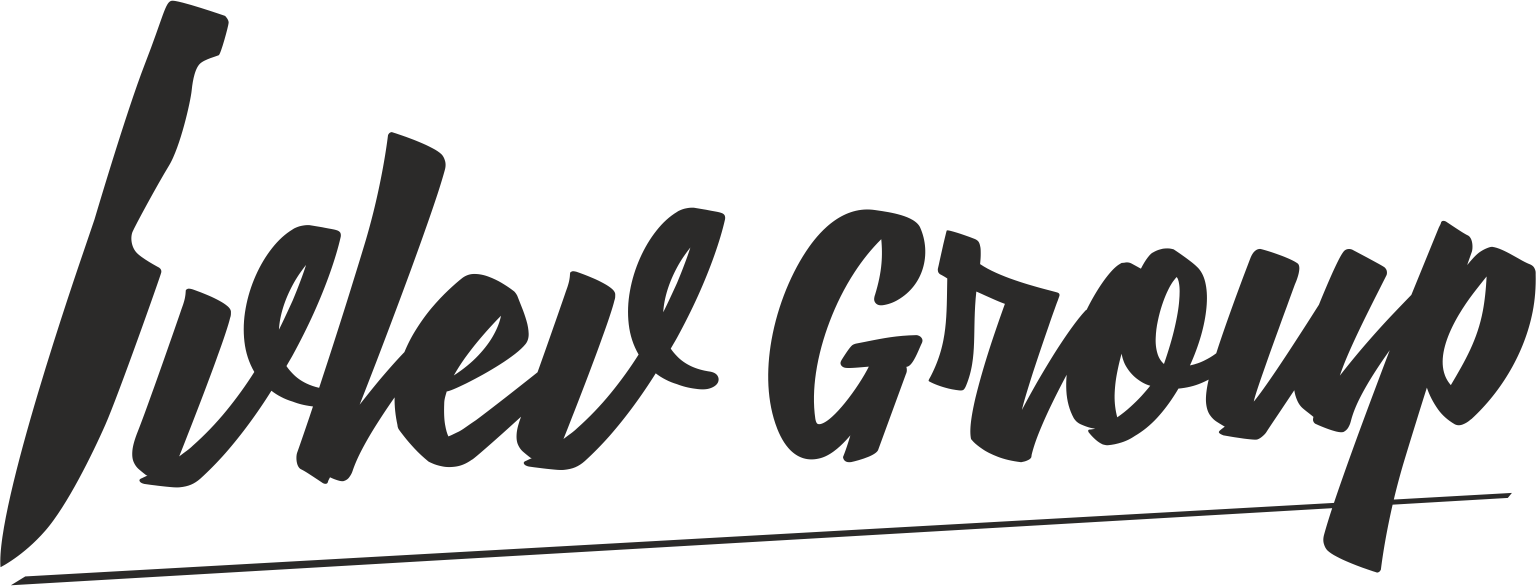 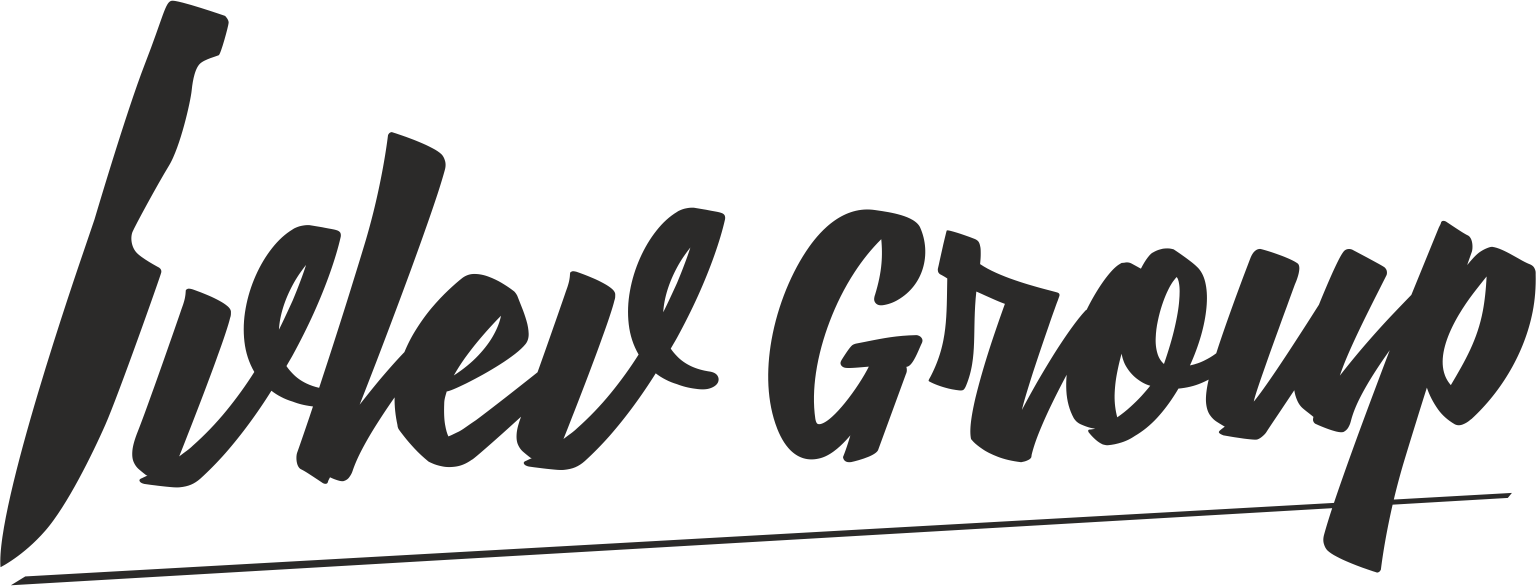 Вакансия: «Директор YouTube канала»
В обязанности работника на вакантном месте «Директор YouTube канала» входит следующее:Разработка и реализация стратегии присутствия на YouTube.Знание трендов Ведение Youtube-канала: составление контент-плана, загрузка новых видео, опти-мизация каждого видео, понимание важности и актуальности контентаОрганизация съемочного процесса, подбор площадок, продакшн, регулярный вы-пуск новых программ Контроль работы команды операторов, отдела постпродакшн, работа с подрядчи-ками.Контроль продвижения каналаГенерация новых идейПоиск персонала, для работы канала Требования к работнику на должности «Директор YouTube канала»:Требования:Знание алгоритмов работы с youtube.Желателен опыт создания и продвижения youtube канала (от 300 000 подписчиков).Понимание современных трендов видео контента.Успешный опыт подбора подрядчиков и коллаборации.Управленческие и административные навыки.Высокий уровень ответственности и самоорганизации.Высокий уровень коммуникабельности.Умение самостоятельно принимать решения.Высокий уровень самореализацииПортфолио обязательноРезюме на почту: personal@ivlevgroup.com